Salford Schools’ Library Service - Order Form for Termly Loans 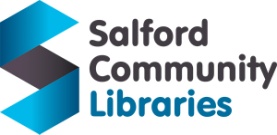 School:  Term: Date for Collection:  _________ (before/during/after holidays, or an exact date – please allow at least 5 working days)Please email your order form to schools.library-service@scll.co.uk – any questions, email or call us on 0161 778 0936FOR SCHOOLS’ LIBRARY SERVICE USE:FOR SCHOOLS’ LIBRARY SERVICE USE:FOR SCHOOLS’ LIBRARY SERVICE USE:DATE RECEIVED: DATE PREPARED: DATE ISSUED: NO. OF CARDS EQUIV: Year Group and Number of ClassesTeacherProject Loan(please list the topic(s) required – the project loan contains up to 25 books, covering one or more topics)Other Resources(eg class reader, author box, early years box, guided readers, big books etc)FOR SCHOOLS’ LIBRARY SERVICE USE – No. of books in project loan